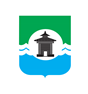 28.09.2022 года № 350РОССИЙСКАЯ ФЕДЕРАЦИЯИРКУТСКАЯ ОБЛАСТЬДУМА БРАТСКОГО РАЙОНАРЕШЕНИЕО подготовке объектов коммунального хозяйства муниципального образования «Братский район» к эксплуатации в осенне-зимний период 2022-2023гг.Заслушав информацию председателя Комитета по управлению коммунальным хозяйством администрации муниципального образования «Братский район» Романа Александровича Мельникова о подготовке объектов коммунального хозяйства муниципального образования «Братский район» к эксплуатации в осенне-зимний период 2022-2023гг., руководствуясь статьями 30, 33, 46 Устава муниципального образования «Братский район», Дума Братского районаРЕШИЛА:1. Информацию председателя Комитета по управлению коммунальным хозяйством администрации муниципального образования «Братский район» Романа Александровича Мельникова о подготовке объектов коммунального хозяйства муниципального образования «Братский район» к эксплуатации в осенне-зимний период 2022-2023гг. принять к сведению (прилагается).2. Настоящее решение разместить на официальном сайте муниципального образования «Братский район» в разделе «Дума» - www.bratsk.raion.ru.Председатель ДумыБратского района                                                                                  С. В. Коротченко     Приложениек решению Думы Братского районаот 28.09.2022 года № 350Информацияо подготовке объектов коммунального хозяйства муниципального образования «Братский район» к эксплуатации в осенне-зимний период 2022-2023 гг.В 2022 году плановый объем финансирования мероприятий по подготовке к зиме объектов коммунального назначения составляет 94,8 млн. руб., в том числе: областной бюджет – 51,35 млн.руб., местный бюджет – 43,45 млн.руб.В 2022 году в рамках государственной программы «Развитие жилищно-коммунального хозяйства и повышение энергоэффективности Иркутской области» и муниципальной программы «Модернизация объектов коммунальной инфраструктуры» заключены муниципальные контракты на общую сумму 39,78 млн. руб., из них 36,2 млн.руб. – субсидии из областного бюджета. С привлечением средств областного бюджета приобретены:- автоматическая блочно-модульная котельная для теплоснабжения детского сада с.Тангуй;- дизельная электроустановка в п.Озерный;- восемь водогрейных котлов для п.Тарма, с.Ключи-Булак, с.Кобляково, п.Карахун, с.Покосное, п.Харанжино, п.Боровской, д.Мамырь;- три водонапорных башни в п.Карахун, с.Ключи-Булак, д.Дубынино;- трубы для ремонта инженерных сетей для с.Кобляково, д.Дубынино, п.Зяба, с.Тангуй, п.Ключи-Булак, п.Калтук, с.Большеокинское, п.Тарма.Все торги были проведены в срок до окончания отопительного сезона, поставки были начаты в мае месяце.По итогам проведенных торгов была образована экономия средств из областного финансирования в сумме 5,66 млн.руб. После проведения Министерством жилищной политики и энергетики Иркутской дополнительного отбора, данная сумма была в конце августа месяца выделена в виде дополнительной субсидии Братскому району. На эти средства были приобретены:- стальные трубы для ремонта инженерных сетей в п.Зяба, с.Ключи-Булак, с.Калтук, п.Кежемский, с.Большеокинское;- полиэтиленовые трубы для ремонта водопроводных сетей в п.Зяба, с.Кобляково, п.Кежемский;- котлы для котельной п.Прибойный и Худобок- в ближайшее время будут объявлены аукционы на приобретение цепей транспортеров углеподачи и шлакозолоудаления п.Калтук, д.Куватка, п.Ключи-Булак, п.Прибойный, п.Тарма.В рамках Сводного перечня проектов народных инициатив приобретены два экскаватора-погрузчика для Озернинского и Тангуйского МО, объявлен аукцион на приобретение второго котла и вспомогательного оборудования в п.Прибойный на общую сумму 1,59 млн. руб.За счет средств бюджета Братского района приобретены:- бензопила, автомобильные запчасти, сетевой и два глубинных насоса для Тангуйского МО;- три глубинных насоса, запчасти, ТО, металлопрокат и электромонтажные материалы для Кобляковского МО;- погружной насос для Калтукского МО;- материалы для ремонта водопровода для Кежемского МО;-  погружной насос для Добчурского МО;- электроматериалы, насосы и манометры для Турманского МО;- погружной насос, запорная арматура и электроматериалы для Илирского МО;- сетевой насос для Тэмьского МО;- запасные части для ремонта коммунальной техники для Прибойнинского МО;- глубинные насосы и запасные части для ремонта коммунальной техники для Прибрежнинского МО;- глубинные насосы и изоляционные материалы для ремонта инженерных сетей для Карахунского МО;- глубинный насос для Большеокинского МО;- сетевой насос, глубинный насос, станция водоочистки, материалы для ремонта котельной, материалы для ремонта инженерных сетей для Тарминского МО;- котельно-вспомогательное оборудование, запорная арматура, глубинный насос, материалы для ремонта котельного оборудования, запчасти для ремонта коммунальной техники и электроматериалы для Ключи-Булакского МО;- металлопрокат и электроматериалы для подготовки модульной котельной в п.Дубынино; - материалы для ремонта здания котельных в п.Боровской и п.Тарма;- приобретено оборудование и оплачено проведение поверки измерительных приборов газовой котельной для п Зяба.Общая сумма затрат на закупку оборудования и материалов составила 5,5 млн.рублей. В рамках реализации муниципальной программы «Модернизация объектов коммунальной инфраструктуры» за счет средств бюджета Братского района подрядными организациями и предприятиями ЖКХ выполнены следующие работы:- монтаж котлов в п.Карахун, п.Харанжино, п.Тарма, с.Ключи-Булак, с.Кобляково, с.Покосное, п.Боровской, п.Кежемский;-  монтаж новых водонапорных башен в с.Ключи-Булак, д.Дубынино;- ремонт аварийных участков инженерных сетей п.Зяба, п.Тарма, с.Ключи-Булак, п.Прибрежный, с.Тангуй, с.Кобляково, д.Дубынино, п.Калтук; с.Большеокинское, п.Добчур, д.Бада.- ремонты зданий котельных в п.Тарма, п.Боровское;- ремонты котельного оборудования в с.Покосное, п.Тарма, п.Худобок;- ремонт укрытия для электрических трансформаторов в котельной п.Кобляково.В осенний период будут закончены работы по ремонту водопроводных сетей в с.Кобляково, установке новой водонапорной башни в п.Карахун, станции водоочистки в п.Тарма, замене дымовых труб в котельных п.Кежемский и п.Турма.В октябре-ноябре будут заменены пять водораздаточных сооружения в п.Турма. В течении сентября-октября месяца будет проведена установка резервных котлов в п.Прибойный, п.Калтук, п.Турма, замена котла в котельной КДЦ п.Калтук.Продолжающиеся в целях повышения надежности теплоснабжения работы по проведению ремонтов оборудования и инфраструктуры, не влияют на текущую работу теплоисточников.В течение 2022 года были выполнены работы по проведению археологических исследований на месте планируемых объектов строительства котельной и тепловых сетей в п.Озёрный, локального водовода в д.Леоново, Локального водовода в п.Сахорово. Ведутся работы по проектированию локального водовода в д.Леоново. Разработаны и выданы заказчику проекты зон санитарной охраны на ряд водозаборных скважин в п.Харанжино, п.Илир, п.Карахун. Продолжаются работы по разработке проектов зон санитарной охраны в д.Леоново, п.Сахорово, п.Илир, п.Прибрежный, с.Большеокинское, п.Харанжино. До конца года будут заключены договоры на разработку проектов зон санитарной охраны в п.Карай, п.Кардой, п.Луговое. Продолжаются работы по поектированию строительства котельной и тепловых сетей в п.Озёрный.В 2022 году произошла смена ресурсоснабжающих организаций, которые в течение отопительного сезона 2022-2023 гг будут предоставлять коммунальные услуги на территории сельских поселений Братского района:ООО «Озерный» - осуществление деятельности по предоставлению услуг тепловодоснабжения и электроснабжения на территории п.Озерный, п.Наратай, п.Карахун;МУП «ЖКХ Прибрежнинского МО» - осуществление деятельности по предоставлению услуг тепловодоснабжения на территории с.Тангуй, д.Зарбь, д.Бада;ООО «Удача» - осуществление деятельности по предоставлению услуг тепловодоснабжения на территории п.Добчур;МУП МО Братский район «Теплосервис» - осуществление деятельности по предоставлению услуг тепловодоснабжения на территории п.Ключи-Булак, п.Калтук, п. Куватка;ООО «Добро» - осуществление деятельности по предоставлению услуг тепловодоснабжения на территории п.Прибойный;МУП «Модуль» - осуществление деятельности по предоставлению услуг тепловодоснабжения на территории п.Тарма;МУП «Комфорт» - осуществление деятельности по предоставлению услуг тепловодоснабжения на территории с.Кобляково, п.Дубынино, п.Сахорово;ООО «Атлант- М» - осуществление деятельности по предоставлению водоснабжения и электроснабжения на территории п.Южный;МУП «РСО Зяба» - осуществление деятельности по предоставлению услуг тепловодоснабжения на территории п.Зяба, п.Боровское.С 01.09.2022 г. начат завоз угля на котельные и ДТ для дизельных электростанций.В целом, проведенную работу по подготовке к отопительному сезону 2022-2023 гг можно считать удовлетворительной.Отопительный сезон на территории Братского района начат с 15.09.2022 без серьезных нарушений и сбоев. В настоящее время комиссией администрации МО «Братский район» с участием органов Ростехнадзора проводится проверка готовности источников теплоснабжения к отопительному сезону. Коммунальными предприятиями района проводится устранение выданных замечаний.Перед комитетом по управлению коммунальным хозяйством стоит цель получения паспорта готовности МО «Братский район». Срок получения паспорта готовности – 15.11.2022 года.